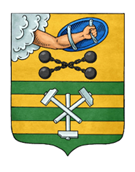 ПЕТРОЗАВОДСКИЙ ГОРОДСКОЙ СОВЕТ30 сессия 28 созываРЕШЕНИЕот 25 марта 2020 г. № 28/30-591О внесении изменения в Правила землепользованияи застройки города Петрозаводска в границахтерритории Петрозаводского городского округаВ соответствии со статьями 31, 32, 33 Градостроительного кодекса Российской Федерации, учитывая протокол публичных слушаний от 10.03.2020 и заключение о результатах публичных слушаний от 10.03.2020, Петрозаводский городской СоветРЕШИЛ:Внести следующее изменение в статью 60 Правил землепользования и застройки города Петрозаводска в границах территории Петрозаводского городского округа, утвержденных Решением Петрозаводского городского Совета от 11.03.2010 № 26/38-771 «Об утверждении Правил землепользования и застройки города Петрозаводска в границах территории Петрозаводского городского округа»: - дополнить столбец «Условно разрешенные виды использования» таблицы словами «- Дошкольное, начальное и среднее общее образование (3.5.1)».ПредседательПетрозаводского городского Совета                                   Г.П. БоднарчукГлава Петрозаводского городского округа                          И.Ю. Мирошник